n. 46a22 – del 19/04/2022Alle Società di Artistico F.V.G.							Al Presidente Regionale F.I.S.R. / F.V.G.							Ai Delegati Territoriali F.I.S.R.								Al C.U.G. - Regionale F.V.G.                                                                                                   Al G.U.R. – Regionale F.V.G.	Oggetto: campionato regionale F.I.S.R. / F.V.G.   Pattinaggio Spettacolo Manzano- 2022. 		Con la presente, si  trasmette in allegato: Sorteggio ordine entrata in pista Gruppi e Quartetti –Sabato 23 Aprile 2022Orari prova pista ufficiale Protocollo Covid  Piantina palazzettoSi ricorda di inserire la DELEGA ON-LINE entro non oltre GIOVEDI  21 APRILE 2022	 Distinti saluti.Il Cons. Reg. F.I.S.R. / F.V.G.     								                           - Settore Artistico -       								                             (Zanuttini  Paola)CAMPIONATO  REGIONALE  PATTINAGGIO  SPETTACOLO    F.I.S.R.  /  F.V.G.  2022Il Cons. Reg. F.I.S.R. / F.V.G. Artistico	                                                                                                 Paola Zanuttini – Angelo DamianiCampionato Regionale Pattinaggio Spettacolo
Manzano (UD) - 23/04/22
A.S.D.ROLLER SKATE MANZANOINIZIO GARA ORE 11.00                         Ordine di entrata GRUPPI JUNIOR 	                                      Ordine di entrata QUARTETTI SENIORES PREMIAZIONI Gruppi Junior e Quartetti SenioresINIZIO GARA ORE 15.00	                          Ordine di entrata QUARTETTI CADETTIOrdine di entrata QUARTETTI JUNIOR Ordine di entrata QUARTETTI DIV.NAZIONALEPREMIAZIONI Quartetti Cadetti – Junior – Div. NazionaleINIZIO GARA ORE 16.45Ordine di entrata PICCOLI GRUPPI DIV.NAZ.Ordine di entrata PICCOLI GRUPPIPREMIAZIONI Piccoli Gruppi Div. Naz. e Piccoli Gruppi                                                                         Il Cons. Reg. F.I.S.R. / F.V.G. Artistico                                                                                                                                                                                 	                                                                                                       Paola Zanuttini – Angelo DamianiPROVA  PISTA  UFFICIALESABATO  23  APRILE  -  2022CATEGORIEPROVA UFF.PROVA UFF.N° GRSOCIETA’  CAPOGRUPPONOME  GRUPPOGRUPPI  JUNIORTempo 7’ x Gruppo09.0009.071A.S.D. Pattinaggio RonchiEmotionGRUPPI  JUNIORTempo 7’ x Gruppo09.0809.152A.S.D. Pattinaggio FiumicelloDiamante09.1609.233Polisportiva Orgnano A.D.Euforia09.2409.314A.S.D. Skate in SacileDomino SilverQUARTETTI SENIORTempo 6’ x quartetto09.3209.381A.S.D. Corno PattinaggioEmotionQUARTETTI SENIORTempo 6’ x quartetto09.3909.452A.S.D. Pattinaggio FiumicelloFlyng girls09.4609.523A.S.D. Pattinaggio FiumicelloEternityQUARTETTI CADETTI09.5309.591A.S.D. Pattinaggio PierisAngelsTempo 6’x Quartetto10.0010.062A.S.D. Pattinaggio Art. JollyJolly.ne10.0710.133A.S.D. Corno PattinaggioInfinity10.1410.204A.S.D. Aquile BiancorosseSparkling eaglesQUARTETTI JUNIOR Tempo 6’ x Quartetto10.2110.271A.S.D. Pattinaggio RonchiEmotionQUARTETTI JUNIOR Tempo 6’ x Quartetto10.2810.342A.S.D. Pattinaggio FiumicelloStarlightQUARTETTI JUNIOR Tempo 6’ x Quartetto10.3510.413A.S.D. Pattinaggio FiumicelloSparkle GirlsQUARTETTI JUNIOR Tempo 6’ x Quartetto10.4210.484A.S.D. Aquile BiancorosseLively EaglesQUARTETTI DIV.NAZ.12.1512.211A.S.D. Pattinaggio UdineseHopesTempo 6’ x Quartetto12.2212.282A.S.D. Aquile BiancorosseSkyline12.2912.353Roll club il Castello SacilettoAster12.3612.424A.S.D. Skate in SacileDominoPICCOLI GRUPPI  DIV.NAZTempo 7’ x Gruppo12.4312.501A.S.D. Pattinaggio CividaleseForum IuliiPICCOLI GRUPPI  DIV.NAZTempo 7’ x Gruppo12.5112.582A.S.D. Pattinaggio FiumicelloDiamante12.5913.063Polisportiva Orgnano A.D.Prisma13.0713.144A.S.D. Skate in SacileDomino13.1513.225A.S.D. Pattinaggio Art. ValvasoneAmici PowerPiccolo GruppoTempo 8’ x Gruppo13.2313.311Polisportiva Orgnano A.D.EvolutionC.O.N.I.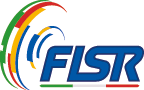 F.I.S.R. - C.U.G.NAtletaSocieta'1DOMINO SILVER
L'ESSENZA DELLA VITA3521 SKATE IN SACILE (PN)2EMOTION
TROFEI DI CACCIA166 PATT. RONCHI (GO)3DIAMANTE
L' UNIONE FA LA FORZA809 PATT.GGIO FIUMICELLO (UD)4EUFORIA
CHARLESTON PARTY1331 POL.ORGNANO (UD)NAtletaSocieta'1ETERNITY
LE QUATTRO STAGIONI.809 PATT.GGIO FIUMICELLO (UD)2EMOTION
WE WANT TO BE FREE653 CORNO PATT.GIO (UD)
166 PATT. RONCHI (GO)3FLIYNG GIRLS
TOPRAK - IL RITO DELLA TER809 PATT.GGIO FIUMICELLO (UD)NAtletaSocieta'1ANGELS
MAMBO N5165 PATT.ART.PIERIS (GO)2INFINITY
HULI653 CORNO PATT.GIO (UD)3SPARKLING EAGLES
...CHE SWING!1760 AQUILE BIANCOROSSE (GO)4JOLLY.NE
ANGOLAZIONI DIVERSE181 PATT. ART.JOLLY (TS)NAtletaSocieta'1SPARKLE GIRLS
MAISHA809 PATT.GGIO FIUMICELLO (UD)2EMOTION
DIA DE LOS MUERTOS166 PATT. RONCHI (GO)3STARLIGHT
SHOW ME HOW809 PATT.GGIO FIUMICELLO (UD)4LIVELY EAGLES
LET'S JAZZ1760 AQUILE BIANCOROSSE (GO)NAtletaSocieta'1SKYLINE
LA LA LAND1760 AQUILE BIANCOROSSE (GO)2ASTER
CATRINA3248 R.C.IL CASTELLO (UD)3DOMINO
MOULIN ROUGE3521 SKATE IN SACILE (PN)
3325 NUOVO PATT.ODERZO (TV)4HOPES
CHIAMATEMI PINK162 PATT.GIO UDINESE (UD)NAtletaSocieta'1PRISMA
LA BESTIA IN ME1331 POL.ORGNANO (UD)2DIAMANTE
BAILAORES809 PATT.GGIO FIUMICELLO (UD)3DOMINO
ATTENZIONE : ESPERIMENTO IN CO3521 SKATE IN SACILE (PN)
3325 NUOVO PATT.ODERZO (TV)
3725 ACC.PATTINAGGIO (TV)
171 PATTINAGGIO ART.PN (PN)4AMICI POWER
PASSO DOPO PASSO: IO CON TE T4353 PATT.ART.VALVASONE (PN)5FORUM IULII
CAMALEON221 PATT.CIVIDALESE (UDNAtletaSocieta'1EVOLUTION
NOTE D'INVERNO1331 POL.ORGNANO (UD)